Урок – обобщения по теме «Пищеварительная система» 8 классЦель: систематизация и обобщения знаний по теме «Пищеварительная система»Дата _______ класс_____Фамилия, Имя обучающегося__________________________________№Задание и критерии оцениванияОтветОтветСамооценкаОтметка учителя1.Задание№1. Игра «Пятый лишний».В каждом из столбиков выберите лишнее слово- терминЗа правильный ответ -1б (максимальное количество – 3 балла)Лишний термин:Лишний термин:2Задание №2. Помоги студентам - медикам. (ОГЭ №16,ЕГЭ №13) Подпишите органы пищеварительной системы по вариантам: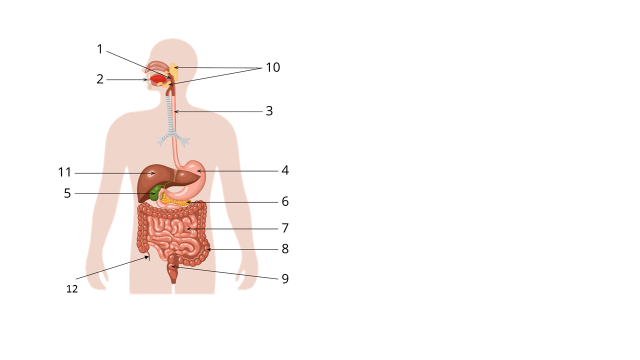 За каждый правильныйответ-1б.                             (максимальное количество – 6 баллов)1 вариант- №1-3-5-7-9-11-2 вариант- №2-4-6-8-10-12-1 вариант- №1-3-5-7-9-11-2 вариант- №2-4-6-8-10-12-3Задание №3. Вы ученые биологи. Вас просят научно объяснить следующие явления:Изучите график зависимости температуры в кишечнике человека от времени суток (по оси х отложено время суток (ч), а по оси у  — температура в кишечнике (°С)). Какие два из приведённых ниже описаний наиболее точно характеризуют данную зависимость?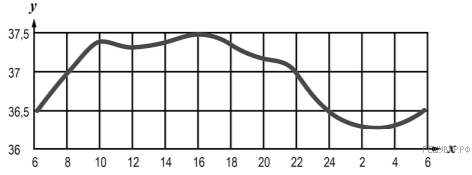 А.Температура тела в кишечнике человека в течение суток1)  равномерно возрастает до 37,5 °C, после чего равномерно снижается до 36,3 °C2)  колеблется в пределах одного градуса Цельсия3)  достигает своего максимального значения в 16 часов, а минимального  — в 3 часа4)  поднимается выше 37 °C в интервале с 9 до 21 часа5)  постоянна в интервалах с 6 до 8 часов и с 22 до 24 часовЗа каждый правильный ответ-1б.                             (максимальное количество – 2 баллов)Б.1. Как зависит скорость обмена веществ в организме человека от температуры тела? 2. Во сколько часов скорость обмена веществ в кишечнике человека максимальна?За каждый правильный ответ-1б.                             (максимальное количество – 2 баллов)(ВПР №3, ОГЭ № 4,ЕГЭ №21)ОтветыА. Б.1.__________________________________2. ________________(ВПР №3, ОГЭ № 4,ЕГЭ №21)ОтветыА. Б.1.__________________________________2. ________________4. Задание №4. А сейчас вы ученые-физиологи. ( ОГЭ № 24,ЕГЭ №17)Прочитайте внимательно текст «Пищеварение». Используя содержание текста ответьте на вопросы.«Пищеварение»Пищеварение начинается в ротовой полости. Здесь начинается расщепление крахмала под действием фермента слюны - амилазы. Фермент муцин придает слюне вязкость, образует пищевой комок, а лизоцим обладает бактерицидным действием.В желудке под действием желудочного сока содержащего соляную кислоту, слизь и фермент пепсин запускается процесс расщепления белков. В тонком кишечнике завершается процесс расщепления всех видов органических веществ, в том числе жиров под действием фермента панкреатического сока. Аминокислоты и глюкоза всасываются в кровь, а глицерин и жирные кислоты – в лимфу.Вопросы1.Назовите фермент слюны, отвечающий за формирование пищевого комка.2.Где происходит расщепление белков?3.Какие вещества всасываются в кровь?За каждый правильный ответ-1б.                             (максимальное количество баллов-4)Ответы:1.________________________________2.__________________________________3. __________________________________Ответы:1.________________________________2.__________________________________3. __________________________________5.Задание №5.Вы врачи-общей практики. К вам в центр обратились за медицинской помощью очень много людей, в связи с эпидемией пришлось их госпитализировать. Надо срочно разместить пациентов по палатам, так, чтобы не было контактов между заразными инфекционными, заразными глистными и незаразными больными. Диагноз пациентов: 1.гельминтоз, 2.ботулизм, 3. истощение, 4. дизентерия, 5. ожирение,  6. кариес, 7. холера, 8. аскаридоз, 9.брюшной тиф 10.гастритЗа каждый правильно ответ-1б.                             (максимальное количество баллов-10)( ОГЭ №11,18,ЕГЭ №6,10,14,19)( ОГЭ №11,18,ЕГЭ №6,10,14,19)Критерии оценки:21-27 баллов – «5»,16-20 баллов – «4»10-15 баллов – «3»,0-9 баллов – «2»Критерии оценки:21-27 баллов – «5»,16-20 баллов – «4»10-15 баллов – «3»,0-9 баллов – «2»Критерии оценки:21-27 баллов – «5»,16-20 баллов – «4»10-15 баллов – «3»,0-9 баллов – «2»Общее количество баллов:Критерии оценки:21-27 баллов – «5»,16-20 баллов – «4»10-15 баллов – «3»,0-9 баллов – «2»Критерии оценки:21-27 баллов – «5»,16-20 баллов – «4»10-15 баллов – «3»,0-9 баллов – «2»Критерии оценки:21-27 баллов – «5»,16-20 баллов – «4»10-15 баллов – «3»,0-9 баллов – «2»Оценка: